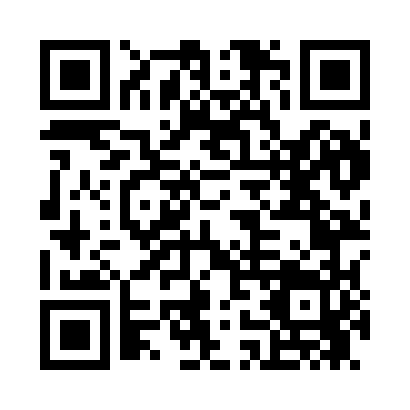 Prayer times for Pirtle, Oklahoma, USAMon 1 Jul 2024 - Wed 31 Jul 2024High Latitude Method: Angle Based RulePrayer Calculation Method: Islamic Society of North AmericaAsar Calculation Method: ShafiPrayer times provided by https://www.salahtimes.comDateDayFajrSunriseDhuhrAsrMaghribIsha1Mon4:546:181:295:148:4010:042Tue4:556:181:295:148:4010:043Wed4:556:191:295:158:4010:044Thu4:566:191:305:158:4010:035Fri4:566:201:305:158:4010:036Sat4:576:201:305:158:4010:037Sun4:586:211:305:158:3910:028Mon4:586:211:305:158:3910:029Tue4:596:221:305:168:3910:0110Wed5:006:221:315:168:3910:0111Thu5:016:231:315:168:3810:0012Fri5:016:241:315:168:3810:0013Sat5:026:241:315:168:379:5914Sun5:036:251:315:168:379:5915Mon5:046:251:315:168:379:5816Tue5:056:261:315:168:369:5717Wed5:066:271:315:168:369:5718Thu5:066:271:315:168:359:5619Fri5:076:281:315:168:359:5520Sat5:086:291:325:168:349:5421Sun5:096:291:325:168:339:5422Mon5:106:301:325:168:339:5323Tue5:116:311:325:168:329:5224Wed5:126:311:325:168:329:5125Thu5:136:321:325:168:319:5026Fri5:146:331:325:168:309:4927Sat5:156:331:325:168:299:4828Sun5:166:341:325:168:299:4729Mon5:176:351:325:168:289:4630Tue5:176:361:315:168:279:4531Wed5:186:361:315:158:269:44